  Inner City Outings Trip Plan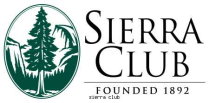 Key Information:Destination:Outing Purpose Statement: 				Conservation TopicOuting Profile Statement:Emergency Contact: (should be person with copy of Trip Plan)Medical Facilities:Outing Itinerary: (schedule of outing events, include names of trails, campsites, & others areas)Outing Notes: (hazards, places for breaks, vistas or cool things to see / do)Gear:Participants: (Youth) Suggested 8 Kids (6th – 12th graders)     3 Adults need 4:1 ratio (2 Certified Leaders and 1 volunteer).Transportation: Post Outing Communication:Trip QuotesTrip HighlightsSuggestions for Next TimeAccidents / InjuriesEthnic BreakdownAgency Name: DHHSOuting Title: Bicycle Riding the Gwynns Falls with Parks and Rec Start Date / TimeNovember 7, 2015End Date / Time Saturday, November 7, 2015Name:  Bike the Gwynn Falls TrailAddress:Start: Digital Harbor High School 1300 Specific places group will be going:  Trail head for the Gwynn Falls Trail throughout the city, stopping at Fed Hill Park, and continuing on to the endContact:Molly GallantContact phone #: 443-756-3209To participate in a service project.Oyster restorationTo provide youth with the opportunity to help an education center close down for the season and fundraise for upcoming projects.Name:Primary Phone #Secondary Phone #Medical Facility #1Medical Facility #1Medical Facility #2Medical Facility #2Name:Shock Trauma – call 911Shock Trauma – call 911Address:Phone:Hours: 24 Hours: Services:Saturday November 7thBiking on the Gwynns Falls Trail (start at T3 Trail Head on Widsor Mill Road and Ends at Middle Branch Park )Pickup at 9 from Digital Harbor from Parks and Rec’s van10 am – Go over bicycle safety and itinerary10: 15 am – Start biking the trail, with volunteers sandwiching students with stops if problemsNoon – stop at Federal Hill park2 – lunch at the end of the trailhead and pickup from Parks and RecParticipants should bring:Water Bottle, Camera (if desired)Borrowing from BICO Locker: (Westview Mini Storage, 5639A Balti. Natn’l Pike, Balt, 21228)NAProvided by leaders / volunteers / DHHS NAMode:VAN from Parks & RecDirections:  Environmental Considerations:Leave No TraceThe students actually made it the six miles without much complaintStart sending out information earlierMake sure that students can wear clothes that can get wet as it rained the entire time.NoneVolunteers  Kenneth LyonsGuests  Jenna BristolYouth  2100% African American0% Latina0% Caucasian0% African American0% Latina100% Caucasian100% African American